ZPRAVODAJ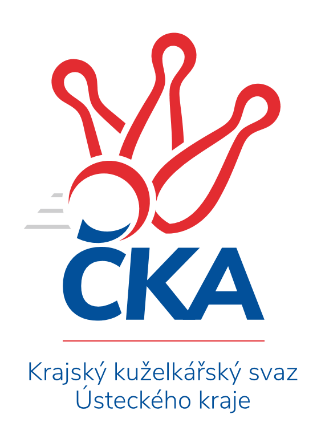 OKRESNÍ PŘEBOR – SKUPINA – B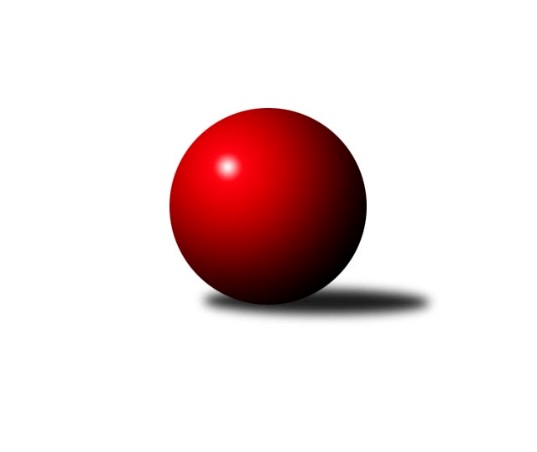 Č.18Ročník 2019/2020	7.3.2020Nejlepšího výkonu v tomto kole: 1654 dosáhlo družstvo: TJ Kovostroj Děčín BVýsledky 18. kolaSouhrnný přehled výsledků:TJ Kovostroj Děčín C	- ASK Lovosice B	4:2	1512:1459	4.0:4.0	5.3.TJ Kovostroj Děčín B	- Sokol Ústí n. L. B	6:0	1654:1547	7.0:1.0	6.3.SKK Bohušovice C	- KO Česká Kamenice B	5:1	1591:1509	6.0:2.0	6.3.Sokol Ústí n. L. C	- TJ Union Děčín	2:4	1546:1554	4.0:4.0	6.3.TJ Teplice Letná D	- Sokol Roudnice n. L.	2:4	1399:1552	5.0:3.0	7.3.Tabulka družstev:	1.	TJ Kovostroj Děčín B	16	14	1	1	77.5 : 18.5 	94.0 : 34.0 	 1596	29	2.	TJ Union Děčín	16	11	1	4	59.0 : 37.0 	68.5 : 59.5 	 1521	23	3.	Sokol Ústí n. L. B	17	10	2	5	60.0 : 42.0 	75.0 : 61.0 	 1506	22	4.	Sokol Roudnice n. L.	17	11	0	6	60.0 : 42.0 	70.5 : 65.5 	 1529	22	5.	KO Česká Kamenice B	17	9	1	7	50.5 : 51.5 	69.0 : 67.0 	 1510	19	6.	SKK Bohušovice C	16	8	0	8	45.5 : 50.5 	63.0 : 65.0 	 1429	16	7.	ASK Lovosice B	17	8	0	9	49.0 : 53.0 	62.5 : 73.5 	 1477	16	8.	TJ Kovostroj Děčín C	16	7	0	9	45.5 : 50.5 	64.0 : 64.0 	 1524	14	9.	Sokol Ústí n. L. C	16	5	1	10	47.5 : 48.5 	68.0 : 60.0 	 1536	11	10.	TJ Teplice Letná C	16	3	0	13	26.5 : 69.5 	50.0 : 78.0 	 1470	6	11.	TJ Teplice Letná D	16	1	0	15	19.0 : 77.0 	35.5 : 92.5 	 1391	2Podrobné výsledky kola:	 TJ Kovostroj Děčín C	1512	4:2	1459	ASK Lovosice B	Marie Kokešová	 	 172 	 156 		328 	 0:2 	 408 	 	217 	 191		Pavel Klíž	Jiří Houdek	 	 203 	 185 		388 	 2:0 	 370 	 	200 	 170		Petr Zalabák ml.	Čestmír Dvořák	 	 213 	 211 		424 	 2:0 	 281 	 	145 	 136		Miroslav Hnyk	Miroslav Jiroušek	 	 183 	 189 		372 	 0:2 	 400 	 	194 	 206		Petr Zalabák st.rozhodčí: Marie ČihákováNejlepší výkon utkání: 424 - Čestmír Dvořák	 TJ Kovostroj Děčín B	1654	6:0	1547	Sokol Ústí n. L. B	Miroslav Rejchrt	 	 191 	 209 		400 	 2:0 	 392 	 	188 	 204		Vladimír Mihalík	Antonín Hrabě	 	 206 	 209 		415 	 2:0 	 387 	 	198 	 189		Jiří Pulchart	Jana Sobotková	 	 213 	 210 		423 	 1:1 	 391 	 	217 	 174		Milan Wundrawitz	Jiří Jablonický	 	 192 	 224 		416 	 2:0 	 377 	 	172 	 205		Pavel Mihalíkrozhodčí: Jiří HoudekNejlepší výkon utkání: 423 - Jana Sobotková	 SKK Bohušovice C	1591	5:1	1509	KO Česká Kamenice B	Josef Devera ml.	 	 210 	 209 		419 	 2:0 	 355 	 	167 	 188		Eva Říhová	Petr Prouza ml.	 	 210 	 191 		401 	 2:0 	 367 	 	204 	 163		Olga Urbanová	Vladimír Chrpa	 	 225 	 203 		428 	 2:0 	 418 	 	223 	 195		Věra Šimečková	Luďka Maříková	 	 170 	 173 		343 	 0:2 	 369 	 	171 	 198		Jan Chvátalrozhodčí: Petr Prouza st.Nejlepší výkon utkání: 428 - Vladimír Chrpa	 Sokol Ústí n. L. C	1546	2:4	1554	TJ Union Děčín	Jiří Kyral	 	 170 	 192 		362 	 0:2 	 414 	 	207 	 207		Filip Dítě	Pavel Nováček	 	 216 	 222 		438 	 2:0 	 385 	 	192 	 193		Petr Kumstát	Simona Puschová	 	 188 	 185 		373 	 1:1 	 360 	 	189 	 171		Jan Baco	Karel Zatočil	 	 175 	 198 		373 	 1:1 	 395 	 	202 	 193		Martin Dítěrozhodčí: Kuneš JaroslavNejlepší výkon utkání: 438 - Pavel Nováček	 TJ Teplice Letná D	1399	2:4	1552	Sokol Roudnice n. L.	Ivan Králik	 	 186 	 188 		374 	 1:1 	 389 	 	202 	 187		Jiří Woš	Martin Pokorný	 	 188 	 211 		399 	 2:0 	 395 	 	186 	 209		Josef Kecher	Karel Šrámek	 	 127 	 128 		255 	 0:2 	 423 	 	217 	 206		Radek Plicka	Markéta Matějáková	 	 200 	 171 		371 	 2:0 	 345 	 	176 	 169		Alois Haluskarozhodčí: Eduard SkálaNejlepší výkon utkání: 423 - Radek PlickaPořadí jednotlivců:	jméno hráče	družstvo	celkem	plné	dorážka	chyby	poměr kuž.	Maximum	1.	Roman Slavík 	TJ Kovostroj Děčín C	429.67	291.4	138.3	5.4	6/6	(464)	2.	Pavel Mihalík 	Sokol Ústí n. L. B	409.93	286.2	123.8	5.8	5/7	(454)	3.	Jiří Kyral 	Sokol Ústí n. L. C	408.77	286.6	122.2	8.7	5/7	(441)	4.	Jan Brhlík  st.	TJ Teplice Letná C	406.05	284.6	121.5	7.8	5/7	(452)	5.	Martin Soukup 	TJ Teplice Letná C	403.87	275.4	128.4	5.9	5/7	(470)	6.	Miroslav Rejchrt 	TJ Kovostroj Děčín B	403.58	277.8	125.8	5.7	6/7	(425)	7.	Antonín Hrabě 	TJ Kovostroj Děčín B	401.74	278.7	123.1	4.7	7/7	(449)	8.	Pavel Nevole 	TJ Kovostroj Děčín C	398.45	277.8	120.7	6.6	4/6	(422)	9.	Čestmír Dvořák 	TJ Kovostroj Děčín C	396.41	287.2	109.2	10.2	6/6	(424)	10.	Petr Došek 	Sokol Roudnice n. L.	396.18	277.7	118.4	7.7	7/8	(429)	11.	Jiří Jablonický 	TJ Kovostroj Děčín B	395.38	284.3	111.1	10.7	7/7	(471)	12.	Petr Kumstát 	TJ Union Děčín	395.22	283.2	112.0	9.3	6/8	(414)	13.	Martin Pokorný 	TJ Teplice Letná D	394.80	278.7	116.1	9.9	7/7	(430)	14.	Jan Klíma 	SKK Bohušovice C	394.20	272.8	121.5	8.2	5/7	(421)	15.	Jana Sobotková 	TJ Kovostroj Děčín B	390.87	286.5	104.3	10.5	6/7	(423)	16.	Eugen Šroff 	Sokol Ústí n. L. B	389.83	279.1	110.8	9.9	5/7	(411)	17.	Petr Zalabák  st.	ASK Lovosice B	388.98	273.2	115.8	7.8	7/7	(451)	18.	Pavel Klíž 	ASK Lovosice B	387.98	271.2	116.8	8.7	5/7	(440)	19.	Pavel Nováček 	Sokol Ústí n. L. C	386.85	269.8	117.1	8.5	6/7	(438)	20.	Jiří Pulchart 	Sokol Ústí n. L. B	386.35	273.8	112.5	8.6	6/7	(435)	21.	Petr Zalabák  ml.	ASK Lovosice B	384.31	275.4	109.0	11.9	6/7	(426)	22.	Libor Hekerle 	KO Česká Kamenice B	384.04	268.9	115.1	9.0	7/8	(451)	23.	Vladimír Chrpa 	SKK Bohušovice C	383.76	274.5	109.3	11.8	6/7	(428)	24.	Mirka Bednářová 	TJ Kovostroj Děčín C	382.70	264.0	118.8	9.4	5/6	(428)	25.	Josef Kecher 	Sokol Roudnice n. L.	381.09	275.9	105.2	9.6	7/8	(415)	26.	Jiří Woš 	Sokol Roudnice n. L.	380.79	269.8	110.9	9.5	8/8	(418)	27.	Eva Říhová 	KO Česká Kamenice B	380.55	277.0	103.5	10.9	6/8	(425)	28.	Jan Chvátal 	KO Česká Kamenice B	380.08	273.5	106.6	12.3	8/8	(419)	29.	Simona Puschová 	Sokol Ústí n. L. C	376.64	269.4	107.2	10.4	6/7	(429)	30.	Radek Plicka 	Sokol Roudnice n. L.	375.53	264.0	111.6	11.0	6/8	(423)	31.	Karel Zatočil 	Sokol Ústí n. L. C	371.94	271.6	100.3	12.8	7/7	(422)	32.	Vladimír Mihalík 	Sokol Ústí n. L. B	367.75	261.4	106.4	10.1	7/7	(419)	33.	Olga Urbanová 	KO Česká Kamenice B	366.55	263.4	103.2	11.8	8/8	(440)	34.	Michal Horňák 	TJ Teplice Letná C	363.27	266.2	97.1	14.1	7/7	(414)	35.	Markéta Matějáková 	TJ Teplice Letná D	360.38	255.8	104.6	13.7	5/7	(396)	36.	Jan Baco 	TJ Union Děčín	357.75	258.4	99.3	12.8	6/8	(378)	37.	Václav Pavelka 	TJ Union Děčín	356.63	264.0	92.7	16.9	8/8	(430)	38.	Eva Staňková 	TJ Teplice Letná C	355.98	262.5	93.5	13.8	6/7	(405)	39.	Luďka Maříková 	SKK Bohušovice C	350.90	255.6	95.3	16.5	5/7	(409)	40.	Jindřich Hruška 	TJ Teplice Letná C	342.20	243.8	98.4	15.1	6/7	(376)	41.	Ivan Králik 	TJ Teplice Letná D	340.60	245.7	94.9	13.6	6/7	(383)	42.	Petr Saksun 	TJ Teplice Letná D	331.42	254.6	76.8	20.3	5/7	(393)	43.	Jiří Houdek 	TJ Kovostroj Děčín C	327.81	249.1	78.8	19.6	4/6	(388)	44.	Eva Kuchařová 	ASK Lovosice B	319.30	241.0	78.3	18.7	5/7	(367)	45.	Magdalena Šabatová 	SKK Bohušovice C	317.93	239.6	78.3	20.6	7/7	(373)		Věra Šimečková 	KO Česká Kamenice B	409.92	280.1	129.8	6.7	4/8	(440)		Miroslav Bachor 	TJ Kovostroj Děčín B	409.86	279.9	130.0	4.8	4/7	(453)		Filip Dítě 	TJ Union Děčín	408.20	289.5	118.7	7.6	2/8	(424)		Josef Devera  ml.	SKK Bohušovice C	405.88	277.8	128.1	6.6	2/7	(424)		Zdeněk Šimáček 	ASK Lovosice B	401.30	281.5	119.8	6.8	4/7	(447)		Martin Dítě 	TJ Union Děčín	400.88	279.9	121.0	8.2	4/8	(422)		Zdeněk Štětka 	TJ Union Děčín	389.31	274.8	114.6	10.4	4/8	(481)		Milan Pecha  ml.	TJ Union Děčín	389.06	274.5	114.6	9.3	3/8	(414)		Emilie Nováková 	TJ Kovostroj Děčín B	382.00	268.0	114.0	17.0	1/7	(382)		Jaroslav Kuneš 	Sokol Ústí n. L. C	381.58	276.3	105.3	11.9	4/7	(418)		Milan Pecha  st.	TJ Union Děčín	380.25	260.3	120.0	9.0	4/8	(398)		Miroslav Jiroušek 	TJ Kovostroj Děčín C	378.00	275.8	102.2	10.7	2/6	(414)		Jiří Říha 	TJ Teplice Letná C	377.17	269.2	108.0	10.3	2/7	(419)		Alois Haluska 	Sokol Roudnice n. L.	372.92	268.3	104.6	11.9	5/8	(425)		Petr Prouza  ml.	SKK Bohušovice C	372.22	261.0	111.2	11.4	4/7	(416)		Miroslav Král 	KO Česká Kamenice B	365.00	280.0	85.0	15.0	1/8	(365)		Milan Wundrawitz 	Sokol Ústí n. L. B	364.00	262.1	101.9	13.9	4/7	(392)		Eduard Skála 	TJ Teplice Letná D	361.50	256.5	105.0	10.0	2/7	(378)		Jana Zvěřinová 	TJ Teplice Letná C	358.00	256.5	101.5	11.0	1/7	(366)		Anna Kronďáková 	KO Česká Kamenice B	356.00	251.0	105.0	13.0	1/8	(356)		Jan Pecha 	TJ Union Děčín	354.00	260.0	94.0	13.0	2/8	(381)		Josef Růžička 	Sokol Ústí n. L. B	354.00	260.3	93.8	13.0	2/7	(368)		Sabina Dudešková 	TJ Teplice Letná C	343.25	260.8	82.5	15.5	2/7	(356)		Jana Němečková 	TJ Teplice Letná D	341.38	246.8	94.6	15.5	4/7	(379)		Josef Krupka  st.	Sokol Ústí n. L. B	321.00	238.5	82.5	17.5	2/7	(323)		Radek Šupol 	TJ Teplice Letná D	320.00	239.0	81.0	21.3	3/7	(342)		Marie Kokešová 	TJ Kovostroj Děčín C	317.00	227.5	89.5	21.0	2/6	(328)		Marie Čiháková 	TJ Kovostroj Děčín C	315.25	233.3	82.0	24.3	2/6	(326)		Miroslav Hnyk 	ASK Lovosice B	304.50	220.3	84.3	21.6	4/7	(346)		František Končický 	KO Česká Kamenice B	297.00	228.0	69.0	24.0	1/8	(297)		Martin Kubištík  st.	TJ Teplice Letná D	291.00	218.0	73.0	20.0	1/7	(291)		Pavel Wágner 	ASK Lovosice B	288.00	211.0	77.0	18.0	1/7	(288)		Sylva Vahalová 	SKK Bohušovice C	287.00	214.7	72.3	20.3	3/7	(329)		Jaroslav Zíval 	TJ Kovostroj Děčín C	255.00	187.0	68.0	26.0	1/6	(255)		Karel Šrámek 	TJ Teplice Letná D	243.50	191.0	52.5	34.0	2/7	(255)Sportovně technické informace:Starty náhradníků:registrační číslo	jméno a příjmení 	datum startu 	družstvo	číslo startu
Hráči dopsaní na soupisku:registrační číslo	jméno a příjmení 	datum startu 	družstvo	21768	Miroslav Jiroušek	05.03.2020	TJ Kovostroj Děčín C	Program dalšího kola:19. koloNejlepší šestka kola - absolutněNejlepší šestka kola - absolutněNejlepší šestka kola - absolutněNejlepší šestka kola - absolutněNejlepší šestka kola - dle průměru kuželenNejlepší šestka kola - dle průměru kuželenNejlepší šestka kola - dle průměru kuželenNejlepší šestka kola - dle průměru kuželenNejlepší šestka kola - dle průměru kuželenPočetJménoNázev týmuVýkonPočetJménoNázev týmuPrůměr (%)Výkon2xPavel NováčekSok. Ústí C4382xPavel NováčekSok. Ústí C117.984382xVladimír ChrpaBohušovice C4281xRadek PlickaRoudnice113.314234xČestmír DvořákKovostroj C4242xVladimír ChrpaBohušovice C112.254281xRadek PlickaRoudnice4235xFilip DítěUnion Děčín111.524141xJana SobotkováKovostroj B4234xČestmír DvořákKovostroj C111.14244xJosef Devera ml.Bohušovice C4192xJana SobotkováKovostroj B110.84423